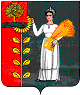 РОССИЙСКАЯ ФЕДЕРАЦИЯСОВЕТ ДЕПУТАТОВ СЕЛЬСКОГО ПОСЕЛЕНИЯ ХВОРОСТЯНСКИЙ СЕЛЬСОВЕТДобринского муниципального района Липецкой области51-сессия V созываР Е Ш Е Н И Е06.08.2018                          ж.д.ст.Хворостянка                        № 157-рсО признании утратившими силу некоторых решений Совета депутатов сельского поселения Хворостянский сельсоветРассмотрев законодательную инициативу Совета депутатов сельского поселения Хворостянский сельсовет о признании утратившим силу решения Совета депутатов сельского поселения Хворостянский сельсовет, в целях приведения в соответствие с действующим законодательством нормативной правовой базы Совета депутатов сельского поселения Хворостянский сельсовет, принимая во внимание  экспертное заключение №04-2645 на решение Совета депутатов сельского поселения Хворостянский сельсовет Добринского муниципального района от 02.12.2013 №132-рс «Об утверждении Порядка формирования и использования бюджетных ассигнований муниципального дорожного фонда сельского поселения Хворостянский сельсовет», представление Прокуратуры Добринского района № 25-2018 от 31.07.2018 года об устранении нарушений законодательства о защите прав субъектов предпринимательства в части разработки административного регламента 	осуществления муниципального	 контроля засоблюдением правил содержания территорий и элементов внешнего благоустройства, руководствуясь Уставом  сельского поселения Хворостянский сельсовет, Совет депутатов сельского поселения Хворостянский сельсовет РЕШИЛ:      1. Признать утратившими силу решения Совета депутатов сельского поселения Хворостянский сельсовет:1.1 от 02.12.2013 №132-рс «Об утверждении Порядка формирования и использования бюджетных ассигнований муниципального дорожного фонда сельского поселения Хворостянский сельсовет»;1.2 от 14.06.2011г. N 44-рс «Об утверждении Правил содержания территорий и элементов внешнего благоустройства сельского поселения Хворостянский сельсовет Добринского муниципального района»;1.3 от 22.05.2012г. N 78-рс «О внесении изменений в правила содержания территорий и элементов внешнего благоустройства сельского поселения Хворостянский сельсовет Добринского муниципального района»;1.4 от 20.12.2013г. N 137-рс «О внесении изменений правила содержания территорий и элементов внешнего благоустройства сельского поселения Хворостянский сельсовет Добринского муниципального района»;1.5 от 28.05.2015г. N 210-рс «О принятии изменений в правила содержания территорий и элементов внешнего благоустройства сельского поселения Хворостянский сельсовет Добринского муниципального района»;     2. Настоящее решение вступает в силу со дня его официального обнародования.Председатель Совета депутатовсельского поселенияХворостянский сельсовет                                                            В.Г.Курилов